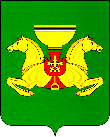 ПОСТАНОВЛЕНИЕ от	с. Аскиз	                                          № Об утверждении отчета о реализацииМуниципальной программы«Развитие малого и среднегопредпринимательства в Аскизскомрайоне на 2017-2020 годы»,за 2020 годРассмотрев информацию о ходе реализации Муниципальной программы «Развитие малого и среднего предпринимательства в Аскизском районе на 2017-2020 годы» руководствуюсь ст.ст. 35, 40 Устава муниципального образования Аскизский район от 20.12.2005г., Администрация Аскизского района Республики Хакасия постановляет:1. Утвердить прилагаемый отчет по реализации Муниципальной программы «Развитие малого и среднего предпринимательства в Аскизском районе на 2017-2020 годы» за 2020 год.2. Главному специалисту по работе с предпринимателями Администрации Аскизского района Республики Хакасия Е.В. Мамышевой продолжить работу по реализации Муниципальной программы «Об утверждении Муниципальной программы «Развитие малого и среднего предпринимательства в Аскизском районе Республики Хакасия».3. Направить настоящее постановление для и размещения на официальном сайте Администрации Аскизского района Республики Хакасия.Глава Администрации                                                                          А.В.ЧелтыгмашевОТЧЕТо реализации Муниципальной программы «Развитие малого и среднего предпринимательства в Аскизском районе на 2017-2020 годы» за 2020 годМуниципальная программа «Развитие малого и среднего предпринимательства в Аскизском районе на 2017-2020 годы» (далее-Программа) утверждена постановлением Администрации Аскизского района Республики Хакасия от 12.12.2016г. № 1207-п. Внесены изменения постановлениями Администрации Аскизского района Республики Хакасия: от 29.12.2017 № 1357-п, от 27.12.2017 № 1334-п, от 16.06.2018 № 407-п, от 27.06.2018 № 551-п, от 09.11.2018 № 986-п, от 27.12.2018 № 1130-п, от 13.02.2019 № 57-п, от 21.03.2019 № 130-п, от 29.08.2019 № 564-п, от 25.12.2019 № 909-п, от 05.06.2020 № 377-п, от 29.12.2020 № 1023-п.Целями программы являются: - создание благоприятных условий развития субъектов малого и среднего предпринимательства способствующих устойчивому росту уровня социально-экономического развития района и благосостояния граждан;- продвижению продукции субъектов малого и среднего предпринимательства на региональной и межрегиональной рынок;- увеличению объема производства товаров и услуг, занятости и самозанятости населения.Для достижения указанных целей определены основные задачи:- оказание финансовой поддержки субъектов малого и среднего предпринимательства;- обеспечение доступности информации для субъектов малого и среднего предпринимательства;- оказание имущественной поддержки субъектам малого и среднего предпринимательства.Мероприятия, проведенные в 2020 году, направленные на развитие малого и среднего предпринимательства в Аскизском районе:- предоставление информации о мерах поддержки и развития малого и среднего бизнеса с размещение на сайте Администрации Аскизского района;- проведены консультации поддержки субъектам малого и среднего предпринимательства (75 предпринимателям);- предоставлена преференция в виде льгот по оплате арендной плате за землю в размере 100 %, поступающей по нормативам в бюджет муниципального образования Аскизский район, юридическим лицам и индивидуальным предпринимателями, являющимися (инвесторами) инвестиционных проектов Аскизского района Республики Хакасия, признанными приоритетными для социально-экономического развития Аскизского района Республики Хакасия;- предоставлена муниципальная преференция в виде льгот по оплате арендной платы за движимое имущество, находящееся в собственности муниципального образования Аскизский район, в размере 30 % юридическим лицам и индивидуальным предпринимателям, являющимся пассажира-перевозчиками по социально-значимым маршрутам муниципального образования Аскизский район;- проведен конкурс среди предприятий общественного питания Аскизского района - 2020;- размещение Постановлений Администрации Аскизского района Республики Хакасия по внесению изменений в Муниципальную программу «Развитие малого и среднего предпринимательства в Аскизском районе на 2017-2020 годы», утвержденной Муниципальной программы «Развитие малого и среднего предпринимательства в Аскизском районе на 2017-2020 годы» от 12.12.2016 г. № 1207-п;- предоставление информации о мерах поддержки и развития малого и среднего предпринимательства с размещение на сайте Администрации Аскизского района и муниципальной газете «Аскизский труженик».Перечень основных мероприятий программы 2017-2020 годыОтчет об оценке эффективности реализации Муниципальной программы«Развитие малого и среднего предпринимательства в Аскизском районе на 2017-2020 годы» по итогам 2020 год* данные взяты из журнала обращенийОценка достижения планового значения целевого индикатора 1 (число услуг (методических, информационных, консультационных, образовательных), оказанных субъектам малого и среднего предпринимательства) и целевого индикатора 2 (увеличение количества вновь зарегистрированных субъектов малого и среднего предпринимательства с нарастающим итогом):О1 =75/75=1,0%, где О1 - целевого индикатора 1 (число услуг (методических, информационных, консультационных, образовательных), оказанных субъектам малого и среднего предпринимательства);О2=13/13=1,0%.где О2 - целевого индикатора 2 (увеличение количества вновь зарегистрированных субъектов малого и среднего предпринимательства с нарастающим итогом).Уровень достигнутых значений целевых индикаторов по программе:Уо=(1,0+1,0)/2=1,0%Коэффициент Финансового обеспечения программы:Иб=39/39=1,0%Оценка эффективности реализации программы:Эп= 1,0/1,0=1,0Эффективность реализации программы высокая. РОССИЙСКАЯ  ФЕДЕРАЦИЯАДМИНИСТРАЦИЯАСКИЗСКОГО РАЙОНА РЕСПУБЛИКИ ХАКАСИЯРОССИЯ ФЕДЕРАЦИЯЗЫХАКАС  РЕСПУБЛИКАЗЫНЫНАСХЫС  АЙМАFЫНЫНУСТАF-ПАСТААУтвержденаПостановлением АдминистрацииАскизского районаРеспублики Хакасияот                  №№ п/пНаименование мероприятияИсполнительСумма финансирования по годамСумма финансирования по годамСумма финансирования по годамСумма финансирования по годам№ п/пНаименование мероприятияИсполнитель20172018201920201. Задача Оказание финансовой поддержки субъектам малого и среднего предпринимательства1. Задача Оказание финансовой поддержки субъектам малого и среднего предпринимательства1. Задача Оказание финансовой поддержки субъектам малого и среднего предпринимательства1. Задача Оказание финансовой поддержки субъектам малого и среднего предпринимательства1. Задача Оказание финансовой поддержки субъектам малого и среднего предпринимательства1. Задача Оказание финансовой поддержки субъектам малого и среднего предпринимательства1.1Субсидирование субъектам малого и среднего предпринимательства затрат, связанных с приобретением оборудования в целях создания и (или) развития либо модернизации производства товаров (работ, услуг)- бюджет РХбюджет МО Аскизский район РХАдминистрация Аскизского района Республики Хакасия (далее-Администрация)146,20002. Задача. Обеспечение доступности информации для субъектов малого и среднего предпринимательства2. Задача. Обеспечение доступности информации для субъектов малого и среднего предпринимательства2. Задача. Обеспечение доступности информации для субъектов малого и среднего предпринимательства2. Задача. Обеспечение доступности информации для субъектов малого и среднего предпринимательства2. Задача. Обеспечение доступности информации для субъектов малого и среднего предпринимательства2. Задача. Обеспечение доступности информации для субъектов малого и среднего предпринимательства2.1Предоставление информации о мерах поддержки и развития малого и среднего бизнесаАдминистрация2.2Проведение Дня российского предпринимательстваАдминистрация040,0002.3Проведение конкурса среди предприятий общественного питания Аскизского района - 2020Администрация00039,03. Задача Оказание имущественной поддержки субъектам малого и среднего предпринимательства3. Задача Оказание имущественной поддержки субъектам малого и среднего предпринимательства3. Задача Оказание имущественной поддержки субъектам малого и среднего предпринимательства3. Задача Оказание имущественной поддержки субъектам малого и среднего предпринимательства3. Задача Оказание имущественной поддержки субъектам малого и среднего предпринимательства3. Задача Оказание имущественной поддержки субъектам малого и среднего предпринимательства3.1Создание и (или) развитие промышленных (индустриальных) парков на территории Аскизского районаАдминистрацияВсего по Программе146,240,0039,0п/пНаименование показателейЕд.изм.Фактическое значение показателей за год, предшествующий отчетномуПлановое значение показателей на 2020 годФактическое значение показателей на 2020 годПричины отклонений фактических значений показателей от плановых12345671. Муниципальная программа «Развитие малого и среднего предпринимательства в Аскизском районе на 2017-2020 годы»объем финансирования039,039,0Показатели результативности (целевые индикаторы)1Число услуг (методических, информационных, консультационных, образовательных), оказанных субъектам малого и среднего предпринимательства единиц7075752Увеличение количества вновь зарегистрированных субъектов малого и среднего предпринимательства с нарастающим итогомединиц121313Значение оценки эффективности реализации программы1,041,01,0